Tisková zpráva 29. 10. 2015 : Charita vyhlašuje akci „Vánoční balíček“ pro děti z UkrajinyStejně jako každý rok i letos zahajuje Arcidiecézní charita Olomouc akci „Vánoční balíček “, která spočívá v jednorázovém obdarování dětí z dětských domovů a ze sociálně slabých rodin na Ukrajině v době Vánoc. Jedná se o přímou podporu ukrajinských dětí a mládeže, na kterou mohou přispět jak jednotlivci, tak české rodiny a organizace.  Akce spočívá v jednorázovém osobním obdarování dětí, ze kterého nevyplývá žádný dlouhodobý závazek ani pro jednu ze stran. Jednotlivci mohou blokovat děti, pro které chtějí koupit dárky od 1. 11. 2015 prostřednictvím Charit ve své farnosti či po domluvě s humanitárním pracovníkem P. Rostislavem Strojvusem přímo v Arcidiecézní charitě Olomouc. Připravený dárek ve formě balíčku lze na adresu ACHO dopravit opět prostřednictvím jednotlivých Charit v naší diecézi nebo dle osobní domluvy s P. Strojvusem, a to do 11. 12. 2015. Následně balíček poputuje do místa určení na Ukrajinu ke konkrétnímu dítěti. Čím lze děti obdarovat, co je vítané či vhodné koupit? V případě, že nebudou ze strany dětí specifikované potřeby, může podle informací P. Rostislava Strojvuse balíček obsahovat následující věci: cokoliv pro radost na úrovni věku: hra, hračka, autíčko, panenka, stavebnice apod., a to tak, aby to bylo pochopitelné pro děti, které si nebudou moci přečíst návod v češtině. Pro jazykovou bariéru nejsou vhodné knihy, dále kapesní nože a dětské zbraně na hraní. Mezi vhodné dárky naopak patří oblečení: mikiny, trička, halenky, ponožky, čepice, rukavice, svetry, může být i spodní prádlo - vše lze pořídit na základě rozměrů uvedených u jednotlivých dětí z webové adresy.Vítané jsou též věci do školy, jako jsou pastelky, barvičky, fixy, propisky, pentilky, kružítka, penály, kalkulačka, pro menší děti omalovánky. Lze zakoupit rovněž sladkosti v originálních obalech, které vydrží dlouhou přepravu a mají dostatečně dlouhou dobu použitelnosti. Není vhodné čerstvé ovoce nebo cokoliv, co by mohlo poškodit a znečistit ostatní věci.Vhodné je přidat i pěkné přání k vánocům, které nebude atakem na city, nebo které by nějak poukazovalo na sociální situaci dítěte. Samozřejmě je nejlepší, aby přání bylo napsáno rusky nebo ukrajinsky a azbukou. „Děti na Ukrajině jsou velmi silně věřící a určitě je potěší přání ve formě skládacího „betlémku“, popř. něco podobného, jistě by si ho uschovali na delší dobu,“ uvedl P. Strojvus.Balíček by měl být přibližně v hodnotě 1000 Kč. "Pokud by to pro dárce byla velká částka, což chápeme, může se na jedno dítě složit více lidí nebo i rodin. Vycházeli jsme ze současných cen a rovněž z toho, aby všechny děti byly obdarovány přibližně stejně,“ upřesnil P. Strojvus. Každý balíček musí být zabalen do vánočního papíru a opatřen jmenovkou dítěte, rovněž pokud možno azbukou. Projekt "Vánoční balíček" Arcidiecézní charity Olomouc byl založen v roce 2008. V loňském roce bylo obdarováno díky českým rodinám a organizacím celkem 275 ukrajinských dětí.Kontakt: P. Rostislav Strojvus, tel. 731 621 261, Arcidiecézní charita Olomouc Nabízíme Vám možnost se do akce zapojit prostřednictvím Charity Hranice.Rezervace obdarovaných dětí je možná na mailové adrese radka.andryskova@hranice.charita.cz, 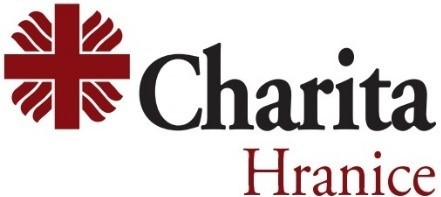 případně telefonicky na čísle 733 755 881